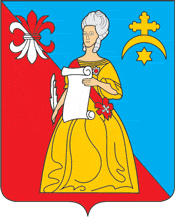                       АДМИНИСТРАЦИЯ                      Городского поселения «Город Кремёнки»Жуковского района Калужской областиПОСТАНОВЛЕНИЕ08 декабря 2017 года                                                                                                                                                               № 166 - Пг.КремёнкиРуководствуясь статьей 78 Бюджетного кодекса Российской Федерации, Федеральным законом от 18.07.2017 № 178-ФЗ «О внесении изменений в Бюджетный кодекс Российской Федерации и статью 3 Федерального закона «О внесении изменений в Бюджетный кодекс Российской Федерации и признании утратившими силу отдельных положений законодательных актов Российской Федерации», Постановлением Правительства РФ от 06.09.2016г. № 887 «Об общих требованиях к нормативным правовым актам, муниципальным правовым актам, регулирующим предоставление субсидий юридическим лицам (за исключением субсидий государственным (муниципальным) учреждениям), индивидуальным предпринимателям, а также физическим лицам – производителям товаров, работ, услуг, Положением  Администрации ГП «Город Кременки», Решением Городской Думы городского поселения «Город Кременки» о бюджете на очередной финансовый год, Администрация городского поселения "Город Кременки" постановляет:Внести  в Постановление Администрации ГП «Город Кременки» от 02.05.2017 года № 59-п «Об утверждении Порядка предоставления субсидий  юридическим лицам (за исключением субсидий государственным (муниципальным) учреждениям), индивидуальным предпринимателям, физическим лицам -   производителям товаров, работ, услуг» (далее – Порядок) следующие изменения:Изложить пункт 5.1. Порядка в следующей редакции: «Субсидии, перечисленные Получателям субсидий, а также остатки субсидий, предоставленных в целях финансового обеспечения затрат в связи  с производством (реализацией товаров, выполнением работ, оказанием услуг, не использованных в отчетном финансовом году (за исключением субсидий, предоставленных в пределах суммы, необходимой для оплаты денежных обязательств получателя субсидии, источником финансового обеспечения которых являются указанные субсидии) подлежат возврату в бюджет городского поселения в случае не использования субсидии  в текущем финансовом году, субсидии в полном объеме подлежит возврату также в случае нарушения условий, установленных при их предоставлении».Дополнить раздел 3 пунктом 3.20 следующего содержания: «3.20. При предоставлении субсидий обязательным условием их предоставления, включаемым в договоры (соглашения) о предоставлении субсидий, является согласие их получателей (за исключением государственных (муниципальных) унитарных предприятий, хозяйственных товариществ и обществ с участием публично-правовых образований в их уставных (складочных) капиталах, а также коммерческих организаций с участием таких товариществ и обществ в их уставных (складочных) капиталах) на осуществление главным распорядителем (распорядителем) бюджетных средств, предоставившим субсидии, и органами государственного (муниципального) финансового контроля проверок соблюдения получателями субсидий условий, целей и порядка их предоставления».Признать утратившим силу Постановление от 15 сентября 2017 г. № 123-П «О внесении изменений в Постановление Администрации ГП «Город Кременки» от 02.05.2017 года № 59-п «Об утверждении Порядка предоставления субсидий  юридическим лицам (за исключением субсидий государственным (муниципальным) учреждениям), индивидуальным предпринимателям, физическим лицам -   производителям товаров, работ, услуг».Настоящее постановление вступает в силу со дня официального опубликования (обнародования), кроме пункта 3, который вступает в силу с 01.01.2018 года.Глава администрации городского поселения  «Город Кремёнки»                                                                                                           Т.Д.Калинкина